上海市香山中学2021学年第一学期第2周工作安排(9/6-9/10)日期星期时间内容召集人出席人地点9/6一上午8:00 升旗仪式（主题：落实五项管理让我们健康成长）管  杰全体师生二楼阶梯教室各班教室9/6一下午11:15 班主任会议管  杰全体班主任一楼会议室9/7二上午9/7二下午12:30 高一、高二选修课任课教师会刘晓辉相关教师一楼会议室9/8三上午11:20 教研组长会刘晓辉全体教研组长二楼会议室9/8三下午9/9四上午11:15 高一年级团支部书记会议林  琳相关教师、高一年级各班团支书一楼会议室9/9四下午12:30 新教师入职培训黄国清新教师一楼会议室9/10五上午9:30 行政干部例会顾霁昀全体中层及以上干部二楼会议室9/10五下午15:30 教工大会庆祝教师节活动顾霁昀全体教职工二楼阶梯教室手机检查：    德育处    各年级组长大课间检查：  课程处     体育组眼保健检查：  德育处     卫生室午餐检查：    德育处     各年级组长 午睡检查：    党支部     校长室     各年级组长课后服务检查：课程处     初中各年级组长行政值班安排：周一：顾霁昀、刘晓辉  周二：叶见鹏、金炯延  周三:齐士臣、陈莉娜  周四:黄国清、林  琳  周五:李  莹、管  杰手机检查：    德育处    各年级组长大课间检查：  课程处     体育组眼保健检查：  德育处     卫生室午餐检查：    德育处     各年级组长 午睡检查：    党支部     校长室     各年级组长课后服务检查：课程处     初中各年级组长行政值班安排：周一：顾霁昀、刘晓辉  周二：叶见鹏、金炯延  周三:齐士臣、陈莉娜  周四:黄国清、林  琳  周五:李  莹、管  杰手机检查：    德育处    各年级组长大课间检查：  课程处     体育组眼保健检查：  德育处     卫生室午餐检查：    德育处     各年级组长 午睡检查：    党支部     校长室     各年级组长课后服务检查：课程处     初中各年级组长行政值班安排：周一：顾霁昀、刘晓辉  周二：叶见鹏、金炯延  周三:齐士臣、陈莉娜  周四:黄国清、林  琳  周五:李  莹、管  杰手机检查：    德育处    各年级组长大课间检查：  课程处     体育组眼保健检查：  德育处     卫生室午餐检查：    德育处     各年级组长 午睡检查：    党支部     校长室     各年级组长课后服务检查：课程处     初中各年级组长行政值班安排：周一：顾霁昀、刘晓辉  周二：叶见鹏、金炯延  周三:齐士臣、陈莉娜  周四:黄国清、林  琳  周五:李  莹、管  杰手机检查：    德育处    各年级组长大课间检查：  课程处     体育组眼保健检查：  德育处     卫生室午餐检查：    德育处     各年级组长 午睡检查：    党支部     校长室     各年级组长课后服务检查：课程处     初中各年级组长行政值班安排：周一：顾霁昀、刘晓辉  周二：叶见鹏、金炯延  周三:齐士臣、陈莉娜  周四:黄国清、林  琳  周五:李  莹、管  杰手机检查：    德育处    各年级组长大课间检查：  课程处     体育组眼保健检查：  德育处     卫生室午餐检查：    德育处     各年级组长 午睡检查：    党支部     校长室     各年级组长课后服务检查：课程处     初中各年级组长行政值班安排：周一：顾霁昀、刘晓辉  周二：叶见鹏、金炯延  周三:齐士臣、陈莉娜  周四:黄国清、林  琳  周五:李  莹、管  杰手机检查：    德育处    各年级组长大课间检查：  课程处     体育组眼保健检查：  德育处     卫生室午餐检查：    德育处     各年级组长 午睡检查：    党支部     校长室     各年级组长课后服务检查：课程处     初中各年级组长行政值班安排：周一：顾霁昀、刘晓辉  周二：叶见鹏、金炯延  周三:齐士臣、陈莉娜  周四:黄国清、林  琳  周五:李  莹、管  杰备注：2021年9月6日至10日，迎接国家食品安全示范城市省级评审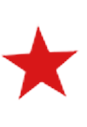 备注：2021年9月6日至10日，迎接国家食品安全示范城市省级评审备注：2021年9月6日至10日，迎接国家食品安全示范城市省级评审备注：2021年9月6日至10日，迎接国家食品安全示范城市省级评审备注：2021年9月6日至10日，迎接国家食品安全示范城市省级评审备注：2021年9月6日至10日，迎接国家食品安全示范城市省级评审备注：2021年9月6日至10日，迎接国家食品安全示范城市省级评审